English Home Learning PackYear 5/6  Miss Reed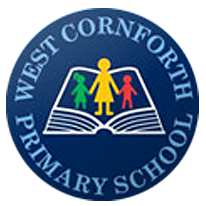 Monday - EnglishWrite a single noun in the noun column. Make it more interesting by turning it into an expanded noun phrase.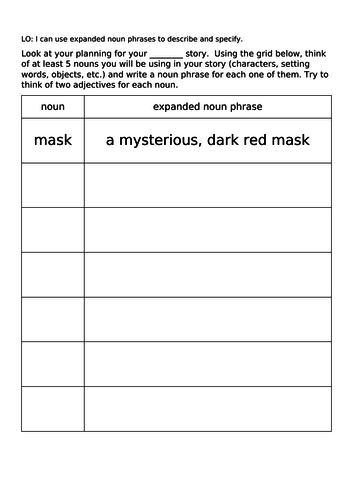 Tuesday – EnglishThinking about the Boy in the Tower story we have been reading in school, write a letter from Ade to Gaia, think about how he is feeling. 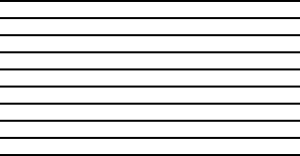 Wednesday – English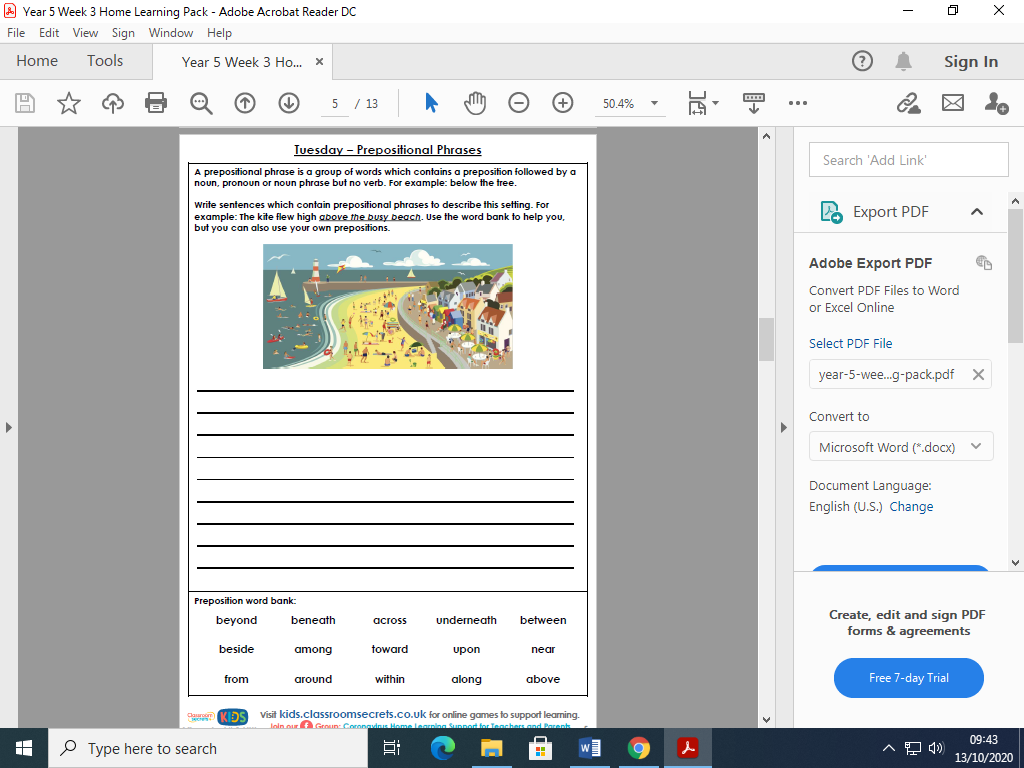 Thursday – English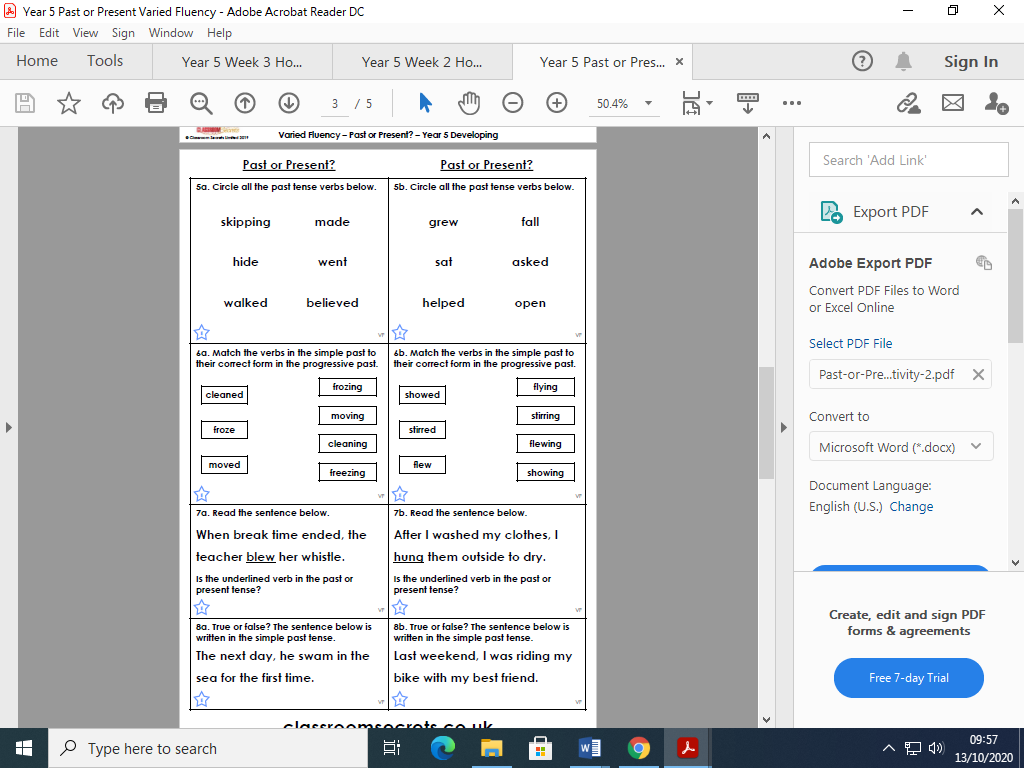 Friday – English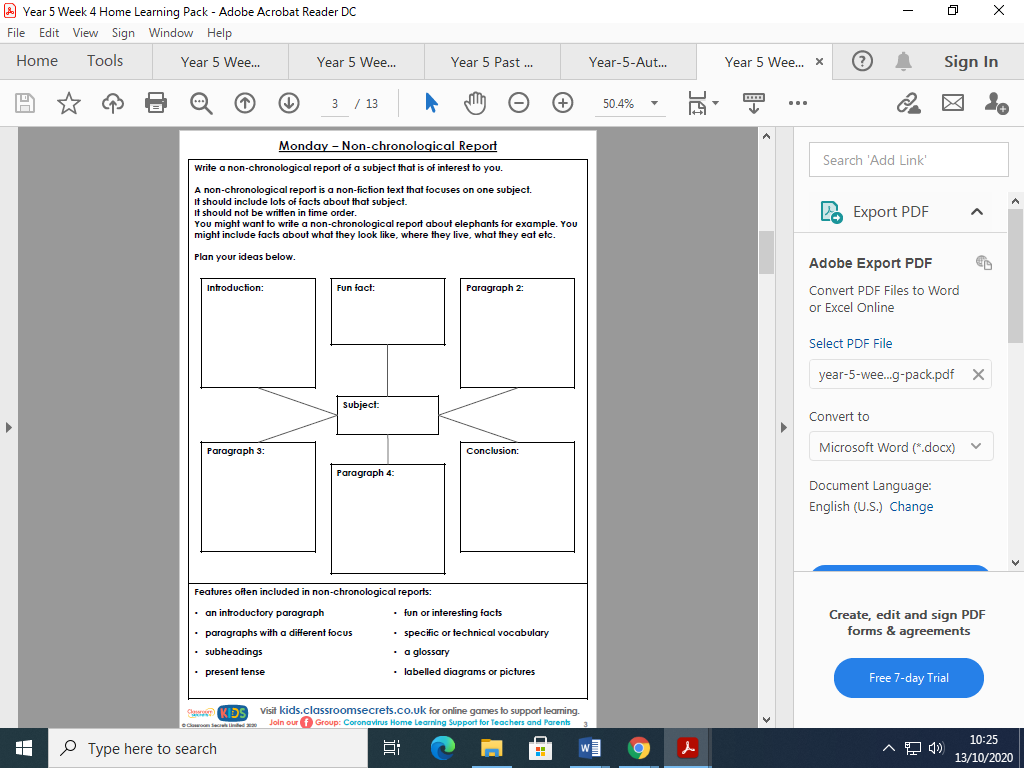 Monday - English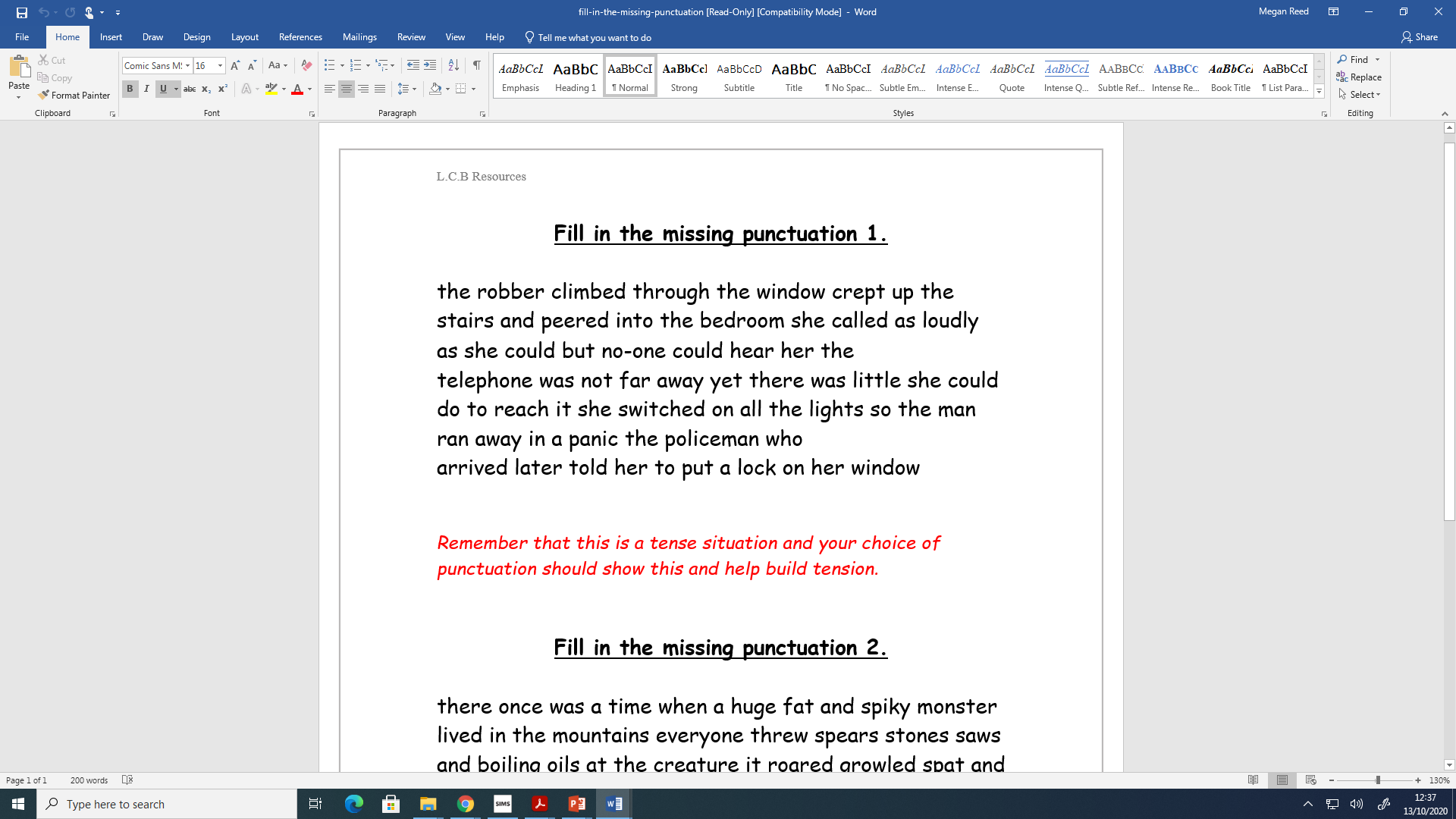 Tuesday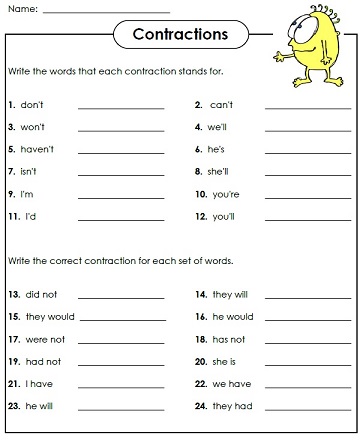 Wednesday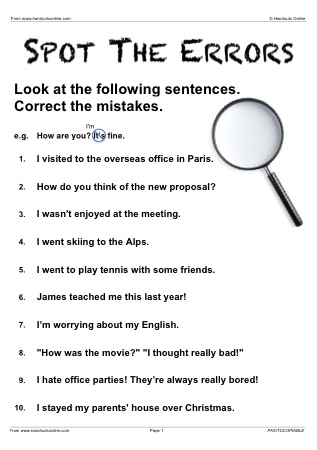 Thursday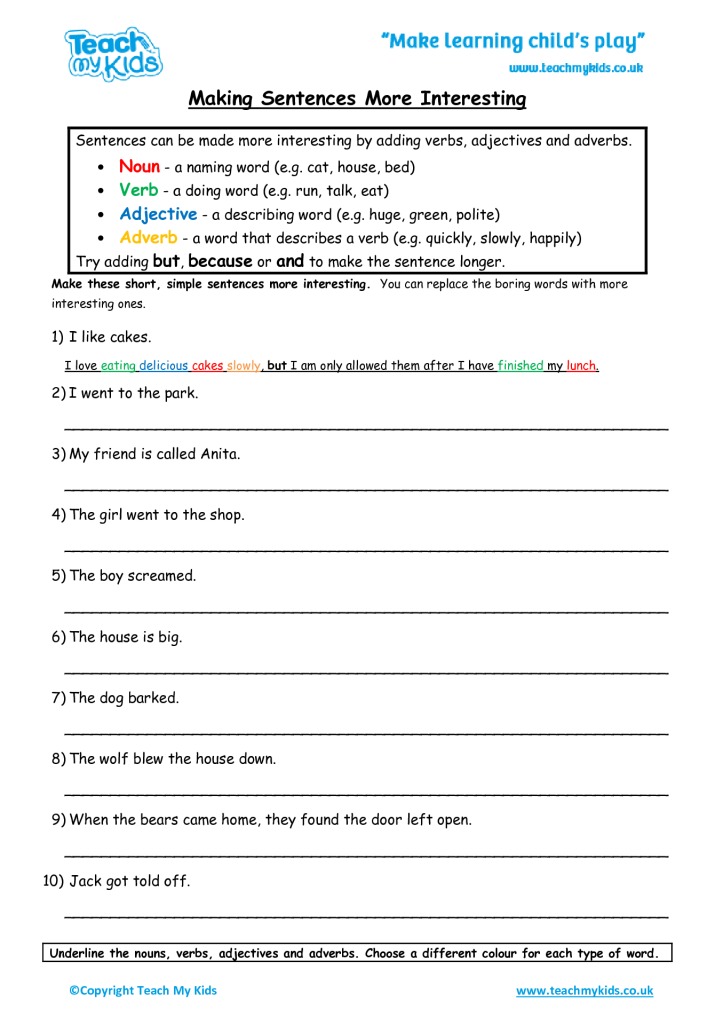 Friday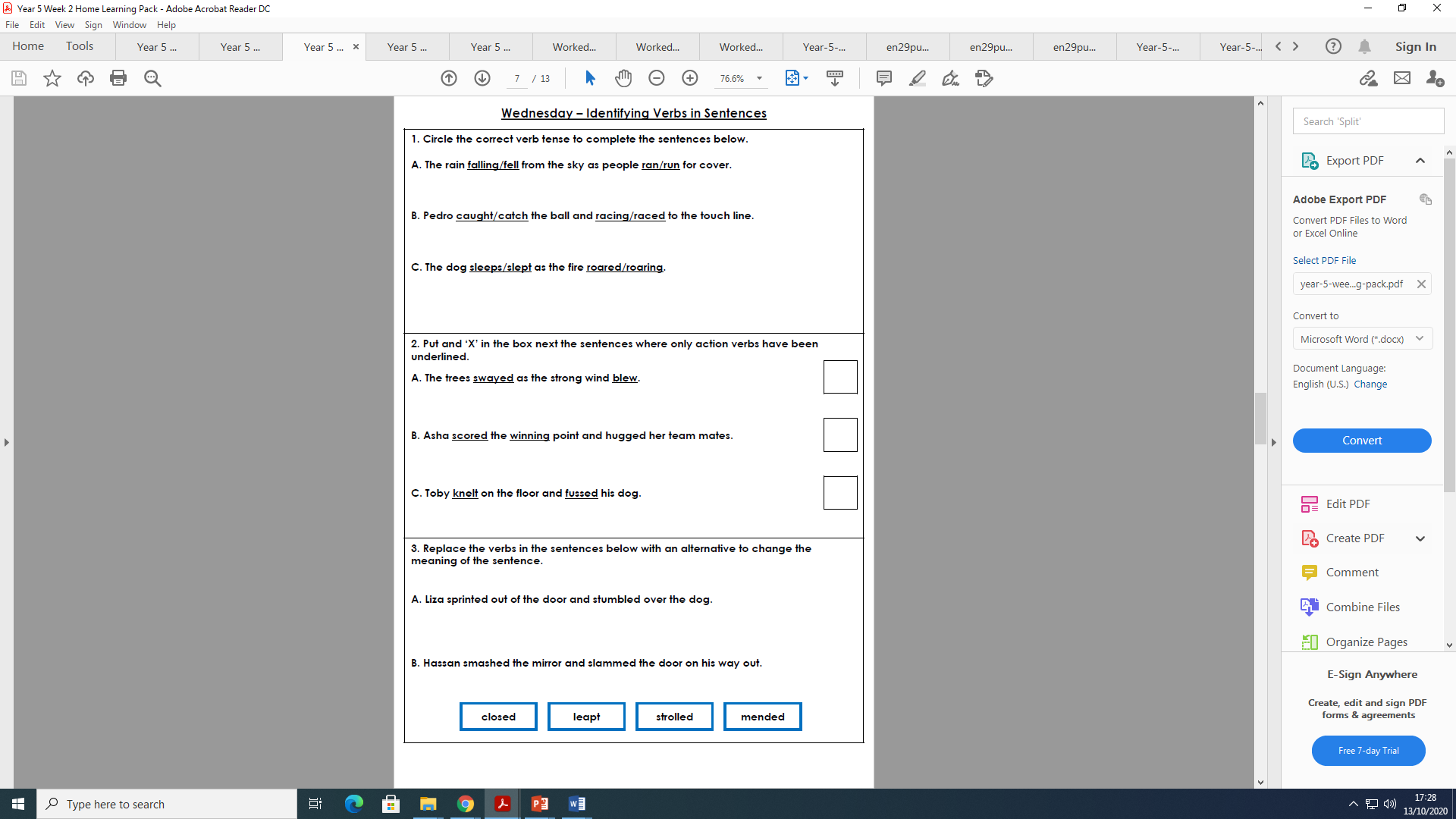 